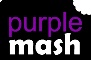 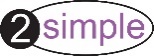 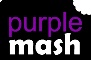 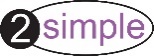 Year 4 Computing Knowledge Organiser: Unit 4.5 – LogoYear 4 Computing Knowledge Organiser: Unit 4.5 – LogoYear 4 Computing Knowledge Organiser: Unit 4.5 – LogoKey Images Key LearningKey Learning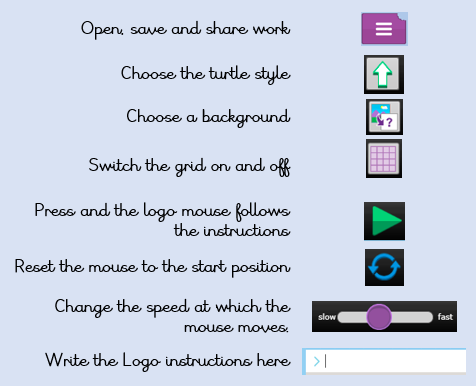 To learn the structure of the coding language of Logo.To input simple instructions in Logo.Using 2Logo to create letter shapes.To use the Repeat function in Logo to create shapes.To use and build procedures in Logo.To learn the structure of the coding language of Logo.To input simple instructions in Logo.Using 2Logo to create letter shapes.To use the Repeat function in Logo to create shapes.To use and build procedures in Logo.Key VocabularyKey QuestionsLOGOBK FD RT LT REPEAT SETPC SETPSPU PD What is Logo?Logo is a text-based coding language used to control an on-screen turtle to create mathematical patterns.